День ГО и ЧС6 октября на территории России отмечается важный праздник – день Гражданской обороны Российской Федерации.В рамках празднования 86-ой годовщины со дня образования Гражданской обороны Российской Федерации в нашей школе прошел День знаний по гражданской обороне. В этот день были проведены традиционные мероприятия, направленные на совершенствование действий при чрезвычайных ситуациях:  учения и тренировки, ознакомление учащихся и персонала школы с правилами поведения при возникновении опасных ситуаций, тематические классные часы и просмотр тематических фильмов. Преподаватель ОБЖ Исаков Илья Владимирович  провел лекторий по использованию средств защиты, поведения в чрезвычайных ситуациях природного и техногенного характера, пожарной безопасности.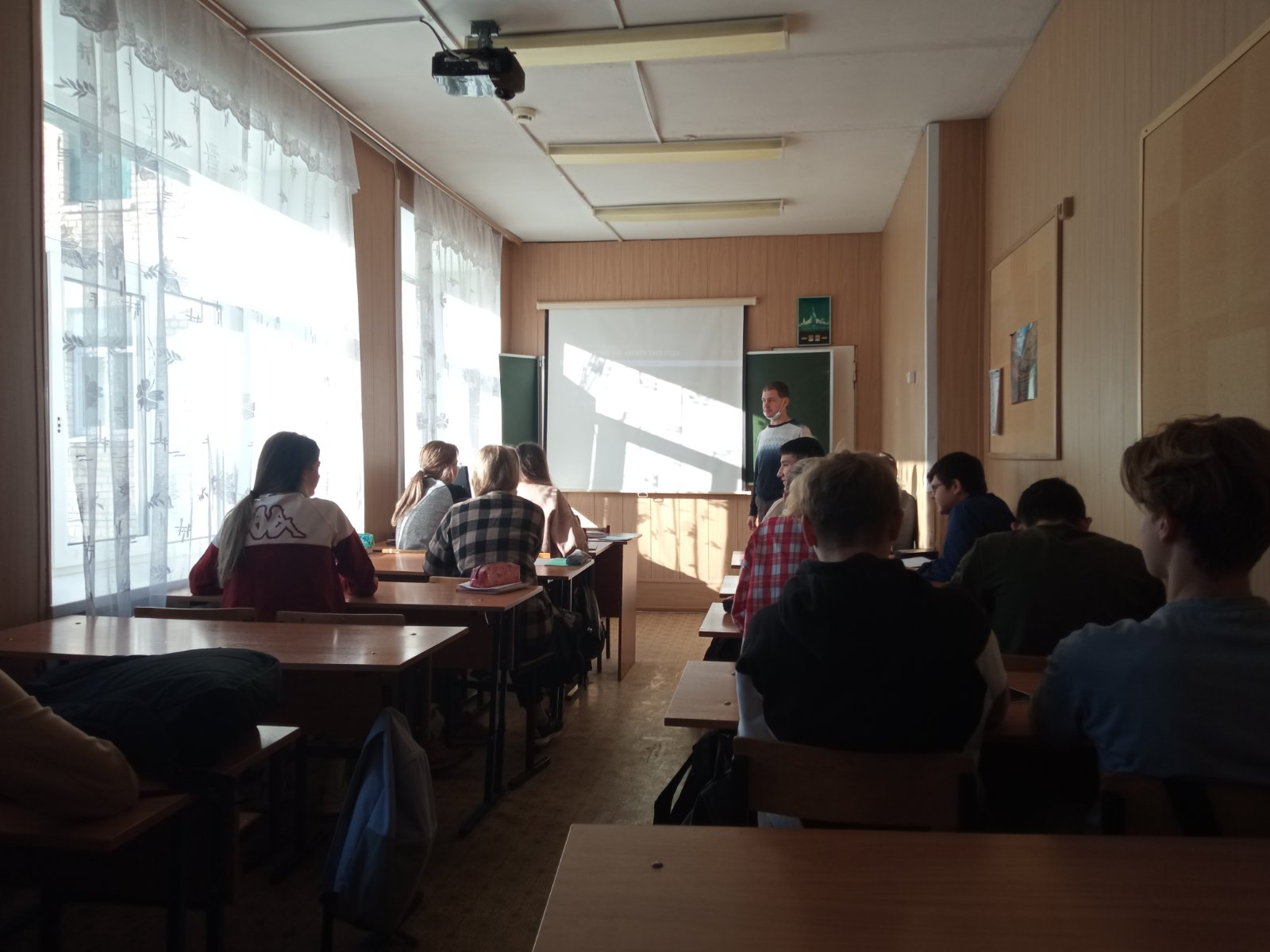 